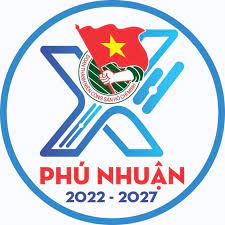 * Ghi chú: Lịch công tác tuần thay cho Thư mời đối với nội bộ cơ quan Quận Đoàn – Nhà Thiếu nhi.- Đề nghị các Bộ phận, khối Quận Đoàn - Nhà Thiếu nhi khi thay đổi hoặc phát sinh lịch hoạt động đã đăng ký cần thông báo cho Văn phòng trước 01 đến 02 ngày để ghi nhận, nắm thông tin. BAN THƯỜNG VỤ QUẬN ĐOÀNNGÀYTHỜI GIANNỘI DUNG – THÀNH PHẦNĐỊA ĐIỂMThứ Hai18/907g45- Chào cờ đầu tuần. (Toàn thể cán bộ - CNV cơ quan)- Đọc mẫu chuyện về Bác Hồ. (Đ/c M. Thảo)Sân cờThứ Hai18/910g15Trình TT/QU. (Đ/c P.Thảo)P1.QUThứ Hai18/915g00Tổ chức Hội nghị tổng kết các chiến dịch tình nguyện hè năm 2023. (Đ/c BTV, các đồng chí được phân công)Hội trườngThứ Hai18/917g00Tổ chức Lễ bàn giao, tiếp nhận Chỉ huy Đội về sinh hoạt tại trường Trung học cơ sở, Trung học phổ thông và bồi dưỡng phát triển đoàn viên ưu tú từ nguồn Đội viên trưởng thành. (Đ/c BTV, các đồng chí được phân công)Hội trườngThứ Ba19/907g30Cổ động viên Hội thi Công dân Thành phố với hành trình văn hóa TP.HCM. (Đ/c Hiếu, Trung, Như, Xuân, Đại, Nhật)Trung tâm Hội nghị 272Thứ Ba19/908g00Dự tọa đàm “Phát huy vai trò Đội TNTP Hồ Chí Minh tại TP. Hồ Chí Minh trong giai đoạn hiện nay”. (Đ/c Yến, M.Thảo)Trường Đoàn Lý Tự TrọngThứ Ba19/908g00Giám sát Vệ sinh An toàn thực phẩm tại Trường Mầm non Sơn ca 3. (Đ/c Yến)MNSC 3Thứ Ba19/914g00Giám sát Vệ sinh An toàn thực phẩm tại Trường Mầm non Sơn ca 17. (Đ/c Yến)MNSC 17Thứ Ba19/914g00Dự Hội nghị thông tin cấp ủy và giao ban công tác Đoàn và phong trào thanh niên khu vực CNLĐ trực thuộc thành Đoàn năm 2023. (Đ/c Trí, Trung)HT.TĐThứ Ba19/914g00Giám sát theo KH số 128/KH-CCB ngày 09/8/2023 của BTV Hội CCB quận đối với Đảng ủy phường 3. (Đ/c Yến)Phường 3Thứ Ba19/917g00Hội nghị BCH Đoàn phường 7 về công tác nhân sự. (Đ/c Như)UBND/P7 Thứ Tư20/908g00Họp lớp học Báo cáo viên khóa 52  năm 2023. (Đ/c Như)Trường Đoàn Lý Tự Trọng Thứ Tư20/908g00Giám sát Vệ sinh An toàn thực phẩm tại Trường Tiểu học Lê Đình Chinh. (Đ/c Yến)Trường TiH Lê Đình Chinh Thứ Tư20/910g00Tập văn nghệ ngày hội “Gia đình Dân vận - Kết nối yêu thưởng”. (Các đồng chí được phân công)Phòng múa Thứ Tư20/910g00Dự họp Hội đồng nâng lương cơ quan Đảng, Mặt trận Tổ quốc và các đoàn thể quận. (Đ/c P.Thảo)P1.QU Thứ Tư20/914g00Giám sát Vệ sinh An toàn thực phẩm tại Trường Tiểu học Nguyễn Đình Chính. (Đ/c Yến)Trường TiH Nguyễn Đình Chính Thứ Tư20/914g00Giám sát theo KH số 128/KH-CCB ngày 09/8/2023 của BTV Hội CCB quận đối với Đảng ủy phường 11. (Đ/c Yến)Phường 11 Thứ Tư20/914g00Lớp bồi dưỡng kỹ năng, nghiệp vụ cho cán bộ công đoàn cơ sở. (Đ/c Trí, M.Thảo, Châu)LĐLĐ/QThứ năm21/908g00Hội nghị Hướng dẫn công tác tổ chức và chuyên môn nghiệp vụ tổ chức. (Đ/c Trí)LĐLĐ/QThứ năm21/908g00Dự hợp báo cáo thực trạng, việc quản lý công tác PCCC tại các chung cư, nhà cho thuê trên địa bàn và công tác kiểm tra việc chấp hành các quy định pháp luật về PCCC trong 9 tháng năm 2023. (Đ/c P.Thảo)HT.UB/QThứ năm21/908g00Dự lớp bồi dưỡng, cập nhật kiến thức lớp đối tượng 4 năm 2023. (Đ/c P.Thảo, Yến)TTCT/QThứ năm21/910g00Tập văn nghệ ngày hội “Gia đình Dân vận - Kết nối yêu thưởng”. (Các đồng chí được phân công)TTVH/QThứ năm21/914g00Vệ sinh các phòng, bộ phận. (Các Đ/c tự chủ động dọn dẹp đồ đạc, vệ sinh phòng của mình “VP đi kiểm tra”)Quận ĐoànThứ sáu22/907g00Thi Báo cáo viên khóa 52  năm 2023. (Đ/c Như)Trường Đoàn Lý Tự TrọngThứ sáu22/908g00Dự lớp bồi dưỡng, cập nhật kiến thức lớp đối tượng 4 năm 2023. (Đ/c Trí)TTCT/QThứ sáu22/914g00Dự tiếp Đoàn kiểm tra, khảo sát số 3 về tình hình thực hiện sắp xếp khu phố trên địa bàn quận. (Đ/c Yến)P3.UB/QThứ sáu22/914g00Giám sát theo KH số 128/KH-CCB ngày 09/8/2023 của BTV Hội CCB quận đối với Đảng ủy phường 17. (Đ/c Yến)Phường 17Thứ sáu22/914g00Tham gia hoạt động Cụm đi phục vụ trung thu con em CNLĐ tại Huyện Nhà Bè. (BGĐ, Nhật, Phát)Nhà BèThứ sáu22/915g00Dự kiểm tra tổng thể nội dung công tác chuẩn bị Ngày hội “Gia đình Dân vận - Kết nối yêu thương”. (Đ/c P.Thảo, Trí, Châu)TT.VHTT/QThứ Bảy23/908g00Tham dự ngày hội “Gia đình Dân vận - Kết nối yêu thương”. (Toàn thể CBCC-VC, CNV, NLĐ cơ quan tham gia cổ vũ Hội thi)TT.VHTT/QThứ Bảy23/908g00Dự Lễ trao học bổng cho học sinh có hoàn cảnh khó khăn trên địa bàn quận năm học 2023 - 2024. (Đ/c Yến)UBND/P17Thứ Bảy23/909g00Sinh hoạt Đội nghi lễ. Sảnh AThứ Bảy23/914g00Hội nghị Tổng kết công tác Đoàn và phong trào thanh niên khu vực trường học trực thuộc Quận - Huyện Đoàn, TP.Thủ Đức năm học 2022 - 2023 và triển khai các nội dung năm học 2023 - 2024. (Đ/c Trí, Xuân)Cơ sởThứ Bảy23/915g30Tổ chức Đêm hội trăng rằm “Lồng đèn thắp sáng ước mơ” năm 2023. (BTV và các đồng chí được phân công)Sảnh AChủ nhật24/908g00Dự Hội nghị tổng kết công tác Chữ thập đỏ trường học năm học 2022 - 2023 và triển khai chương trình phối hợp năm học 2023 - 2024. (Đ/c Yến)TTCT/Q.11Chủ nhật24/908g30Lớp bồi dưỡng kỹ năng, nghiệp vụ cho cán bộ Đoàn cơ sở. (Đ/c Yến, Như, cơ sở)Phòng họpChủ nhật24/913g00Tổ chức CT giao lưu nghệ thuật chào mừng ngày truyền thống sân khấu Việt Nam. (BGĐ các đồng chí được phân công)Sảnh AChủ nhật24/914g00Sinh hoạt CLB Kỹ năng - CLB Chỉ huy đội.Phòng B2Chủ nhật24/914g00Liên hoan khéo tay hay làm “Bếp nhí tranh tài”. (Đ/c Phát)NTN/TP- Đ/c Phát học ĐH: Chiều thứ 3, 6. Sáng Thứ  7 và Chủ nhật.- Đ/c Ân, Hiếu học Th.S:  Chiều tối thứ 6, cả ngày Thứ 7, Chủ nhật.- Đ/c Nhật học ĐH: Chiều thứ 2,3,4,6. Sáng thứ 7 (09g00 - 10g30).- Đ/c Xuân học Th.S: Tối thứ 2,3,4,5,6. Sáng thứ 7.- Đ/c An, Trung, Như, Hiếu, Ân, Xuân học lớp chuyên viên: Tối thứ 2,4,6.